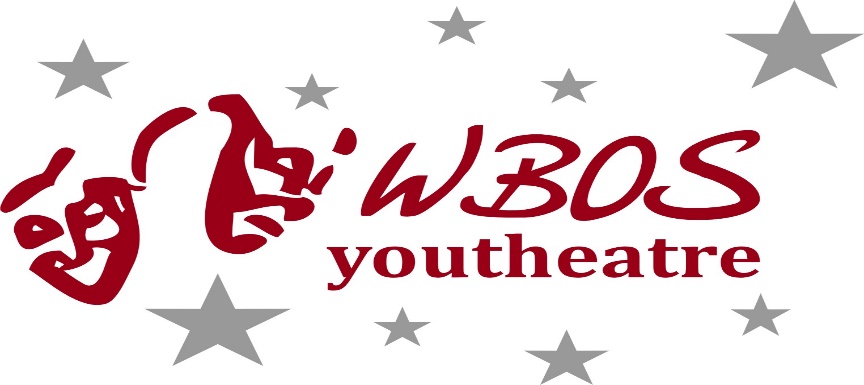 All Shook Up- Audition FormName………………………………………….                               I Wish to Audition for All Shook Up and will be committed and available for any rehearsal.  l also understand principal rehearsals are on a Tuesday, and I can make TuesdaysI wish to audition for .................................................................................................. (2 max)And would like to be considered for ................................................................................Please list any other shows you have with other societies with days of rehearsals and show dates (between May and Nov):Please list any other commitments you have with school / dance schools etc with days of rehearsals/sports and show dates etc (between May and Nov):If you have holidays booked please give dates between May and Nov ?……………………………………………………………………………………………………………………………Are you or likely to be away in the October half term school holidays ?  if yes give dates……………………………………………………………………………………………………….           Signed…………………………………………………..Failure to disclose could lead to further action	